Density     Colorado Phet website							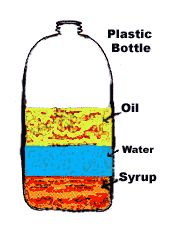 Fill in the blanks and answer the questions as you watch the demonstration;Define density: ____________________________________________________________Draw a picture of a comparison of 2 objects, one with high density and one with low density:High density		  Low density*What is the formula to figure the density of an object?Same MassDescribe the size of the 4 blocks when testing The Same Mass ________________________________________Draw and explain what happens to each block when put in the water:	Block 1			  Block 2			Block 3			   Block 4	Explanation of what happens when put in water: ______________________________________________________________________________________________________________________________________________________Same VolumeDescribe the size of the 4 blocks when testing The Same Volume ________________________________________Draw and explain what happens to each block when put in the water:	Block 1			  Block 2			Block 3			   Block 4	Explanation of what happens when put in water: ______________________________________________________________________________________________________________________________________________________Same DensityDescribe the size of the 4 blocks when testing The Same Density ________________________________________Draw and explain what happens to each block when put in the water:	Block 1			  Block 2			Block 3			   Block 4	Explanation of what happens when put in water: ______________________________________________________________________________________________________________________________________________________MysteryBegin by predicting what will happen with each box,  A,B,C,D,E    (SINK  OR   FLOAT)A_______________________     B________________________C_______________________     D________________________E_______________________What can you now say about the boxes that sank vs. the boxes that floated?______________________________________________________________________________________________________________________________________________________________________________________________________________________________